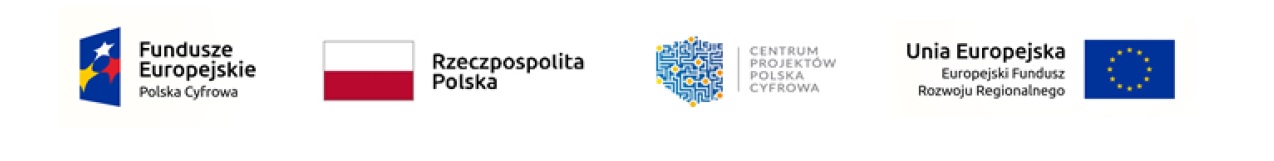 …..............................................................                                                                                                                     (miejscowość, data)…...................................................      (nazwa Wykonawcy)Znak: WI.271.60.2022Zamawiający:Miasto Mławaul. Stary Rynek 1906-500 MławaNiniejszym składam ofertę w postępowaniu prowadzonym zgodnie z zasadą konkurencyjności, którego przedmiotem jest: ,,Przeprowadzenie szkolenia dla pracowników urzędu Miasta Mława w zakresie obsługi zakupionego sprzętu i oprogramowania w ramach  umowy  o powierzenie grantu o numerze 4639/3/2022” w ramach Programu Operacyjnego Polska Cyfrowa na lata 2014-2020 Osi Priorytetowej V Rozwój cyfrowy JST oraz wzmocnienie cyfrowej odporności na zagrożenia REACT-EU działania 5.1 Rozwój cyfrowy JST oraz wzmocnienie cyfrowej odporności na zagrożenia dotycząca realizacji projektu grantowego „Cyfrowa Gmina” o numerze POPC.05.01.00-00-0001/21-00.FORMULARZ OFERTYna realizację zadania w powyższym postepowaniu :         OFERTA ZŁOŻONA PRZEZ    Pełna nazwa Wykonawcy:   .........................................................................................................................Dokładny adres:  ..........................................................................................................................................Telefon: ........................................................................................................................................................Faks:.................................................................      e-mail:…………………………………….…………NIP: ……...………………………………….……………………….………….…………………………          REGON:…………………….…………………………………………………………………………….Nazwisko osoby do kontaktu:   ……………...…………….………………………………………………Nr rachunku bankowego: ……………….……………………………….Niniejszym składam(y) ofertę w postępowaniu prowadzonym zgodnie z Zasadą konkurencyjności: Część 1 - Zabezpieczenia w systemie Windows.……………………zł netto plus obowiązujący podatek VAT w wysokości ……………% tj.…………….zł. Kwota brutto za przedmiot zamówienia wynosi…………….	zł(słownie:……..).Część 2 - Szkolenie Bezpieczeństwo sieci.……………………zł netto plus obowiązujący podatek VAT w wysokości ……………% tj.…………….zł. Kwota brutto za przedmiot zamówienia wynosi…………….	zł(słownie:……..).	Razem brutto: ………………………………………………………2. Oferuję/emy wykonanie zamówienia w terminie: do dnia 30.12.2022 r.   Oferuję/emy  przeprowadzenie szkolenia pracowników objętych zamówieniem zgodnie 
z wymogami zapytania ofertowego. Forma złożenia oferty:Ofertę na FORMULARZU OFERTY należy złożyć w terminie do dnia 10.11.2022 r. do godz. 10:00  za pośrednictwem poczty elektronicznej na adres:  info@mlawa.pl 5. Oświadczam/ oświadczamy, że:zapoznałem się z warunkami zamówienia, w pełni je akceptuję i przyjmuję je bez zastrzeżeń; akceptujemy i zobowiązujemy się, że w przypadku wyboru naszej oferty do zawarcia umowy na warunkach w nim określonych, w miejscu i terminie wyznaczonym przez Zamawiającego.przedmiot oferty jest zgodny z przedmiotem zamówienia; zrealizuję zamówienie w terminie wskazanym w zapytaniu ofertowym,jestem związany z niniejszą ofertą przez okres 30 dni, licząc od dnia składania ofert podanego w zapytaniu ofertowym,gwarantujemy stałość cen przez cały okres trwania umowy,w cenie wskazanej w niniejszej ofercie wliczone są wszystkie niezbędne składniki do realizacji zamówienia.Rodzaj przedsiębiorstwa, jakim jest Wykonawca (proszę zaznaczyć właściwą opcję)Mikroprzedsiębiorstwo Małe przedsiębiorstwo Średnie przedsiębiorstwo W przypadku Wykonawców składających ofertę wspólną należy wypełnić dla każdego podmiotu osobno. Mikroprzedsiębiorstwo: przedsiębiorstwo, które zatrudnia mniej niż 10 osób i którego roczny obrót lub roczna suma bilansowa nie przekracza 2 milionów EURO. Małe przedsiębiorstwo: przedsiębiorstwo, które zatrudnia mniej niż 50 osób i katorgo roczny obrót lub roczna suma bilansowa nie przekracza 10 milionów EURO. Średnie przedsiębiorstwo: przedsiębiorstwo, które nie jest mikro przedsiębiorstwem ani małym przedsiębiorstwem i które zatrudnia mniej niż 250 osób i którego roczny obrót nie przekracza 50 milionów EUR. lub roczna suma bilansowa nie przekracza 43 milionów EURO.Oświadczam, że wypełniłem obowiązki informacyjne przewidziane w art. 13 lub art. 14 Rozporządzenia Parlamentu Europejskiego i Rady (UE) nr 2016/679 z dnia 27 kwietnia 2016 roku, wobec wykonawców wspólnie ubiegających się o udzielenie zamówienia publicznego będącymi  osobami fizycznymi, od których dane osobowe bezpośrednio lub pośrednio pozyskałem w celu ubiegania się o udzielenie zamówienia publicznego w niniejszym postępowaniu.** 	w przypadku gdy Wykonawca nie przekazuje danych osobowych innych niż bezpośrednio jego dotyczących lub zachodzi wyłączenie stosowania obowiązku informacyjnego, stosownie do art. 13 ust. 4 lub art. 14 ust. 5 RODO treści oświadczenia Wykonawca nie składa (usunięcie treści oświadczenia np. przez jego wykreślenie).….......................................................podpis osoby/osób upoważnionychdo występowania w imieniu WykonawcyZałącznikami do niniejszego formularza oferty stanowiącymi integralną część oferty są:pełnomocnictwo – jeżeli upoważnienie do podpisania oferty nie wynika wprost 
z dokumentu stwierdzającego status prawnyramowy zakres szkolenia zgodny z OPZ (Rozdział III Zapytania ofertowego o nr WI.271.49.2022)Oświadczenie o spełnianiu warunków udziału w postępowaniu…………………………………………………………………………………………………………….